DEPARTMENT OF MEDIA STUDIESDECLARATION OF MAJOR FORM FOR THE B.A. OR B.S. DEGREE 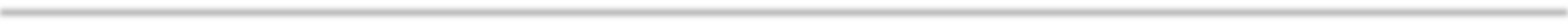 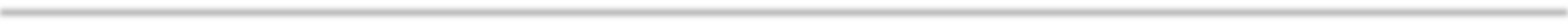 INSTRUCTIONS: Take this form, along with a copy of your Academic Requirements report (from SIS), to the Director of the Undergraduate Program for your desired major prior to the deadline for 4th semester students to declare majors. The Director will assign you to a major advisor who will advise you throughout your career as a major in that department. Submit this form once it is completed; and it will go to the department office for your major. The office will forward a copy to the College Registrar. Keep a copy of this form for your records. NOTE: Non-College students may have only one major and one minor in the College. SCPS students may not have a College major or minor.I hereby apply for a major in this department. In consultation with a major advisor, I propose the following tentative program of 10 courses:REMINDER TO THE STUDENT: Review your Academic Requirements (AR) report carefully every semester to make sure that you are making good progress towards graduation and that you are fulfilling all degree requirements. You are responsible for the area requirements in effect the semester you entered the College. They are listed in the Undergraduate Record. You are responsible for the major requirements in effect at the time when you declared the major. They are listed in the Undergraduate Record and in the materials provided by the department. If there are discrepancies or if you have questions regarding your AR report, see the College Registrar promptly. Questions about majors and minors should be directed to the department. ALL COURSES TAKEN TO SATISFY COMPETENCY, AREA, MAJOR AND MINOR REQUIREMENTS MUST BE TAKEN FOR A GRADE (NOT Credit/No Credit).Last Name:First Name:M.I.:University ID:U.Va. E-mail ID:I expect to graduate in: I expect to graduate in: Semester:Year:Check the appropriate box or boxes:Check the appropriate box or boxes: This is my only major. This is my only major. This is my second major, my other major is in This replaces my previous declaration in This is a re-declaration following a leave of absence or voluntary withdrawal This is a re-declaration following a leave of absence or voluntary withdrawalRequirementsCourse Number and TitleCourse To Be Completed (enter year)                                                   Fall                 Spring             Summer Course To Be Completed (enter year)                                                   Fall                 Spring             Summer Course To Be Completed (enter year)                                                   Fall                 Spring             Summer Credit HoursRequiredMDST 2000: Introduction to Media StudiesRequiredMDST 3050: History of MediaRequiredMDST 3510: Media Research  CapstoneMDST 4510: Capstone TopicsPractice of MediaDiversity & InclusionGlobal MediaElective ElectiveElectiveApproval of Program Director or Major AdvisorName of Student’s Major AdvisorSTUDENT’S SIGNATUREDATE